Единый профориентационный урок в 3-м классе, приуроченный к Году семьиПодготовила:И.В. Дмитриева, старший методист кафедры ДиНО,учитель начальных классов МОУ «ДРСОШ № 2»Тема урока: Моя семьяЦель: определение понятия «семья», формирование понятия «счастливая семья»Задачи: 1. Раскрыть понятия «семья» и «счастливая семья», выявить её особенности.2. Способствовать воспитанию у детей чувства любви и уважения к близким людям.3. Способствовать формированию правильного отношения к семье, её членам, их взаимоотношениям.I. Мотивация к учебной деятельности (Приложение 1)Педагог:Посмотрите на облако слов. Прочитайте слова. Определите, о чём мы будем сегодня с вами говорить (ответы учеников). Верно, ребята. Сегодня мы с вами поговорим о семье, о том, что такое семья, о том, что значит семья в жизни каждого человека и почему, семью нужно беречь.II. Актуализация и фиксирование индивидуального затруднения в проблемном действии.Проблемный вопрос:Педагог: Что такое семья? (ответы обучающихся). Давайте обратимся к словарю. По определению Владимира Ивановича Даля, «семья — это совокупность близких родственников, живущих вместе: родители с детьми»Ребята, а из каких людей может состоять т семья? Разгадайте анаграммы. Найдите лишнее слово и объясните свой выбор:1) ссарте _________ 	5)укашедд _______________2)ммаа    _________	6)едссо ________________3)рбта   __________ 	7) шкбауаб____________4)ппаа   ________(Лишнее слово сосед, так не относится членам семьи)Педагог: Ребята, а вы знаете, что существует несколько версий происхождения слова «семья». Слово «семья» произошло от слова «семя» («сѣмьѧ»). Из маленького семечка, упавшего в плодородную землю, спустя время прорастает маленький росток. Ровно, так же как жена входила в семью мужа. Потом из этого ростка вырастает в огромное и сильное дерево, с прочным стволом и многочисленными ветвями-детьми Слово «семья» можно разделить на слова: семь и я. Тогда оно говорит нам: Семья – это семеро таких, как и я. Правда, не в каждой семье наберется семеро, но это и не важно. Число «7» издавна считается особенным, оно неделимо и как бы напоминает на о том, что семья тоже неделима и едина.III. Этап построения проекта выхода из затруднения Педагог: В семье мы:‒  приобретаем представление о жизни, о нравственности, о морали (Что хорошо? Что плохо? Что можно? Что нельзя?); ‒ приобретаем хозяйственные навыки; ‒ совершаем первые самостоятельные поступки и получаем их оценку; учимся сами оценивать поступки других и свои собственные. Семья очень важна для каждого человека, но не только, семья – это основа общества, но и нравственные ориентиры. Вы - дети, и наше будущее и будущее страны зависит от вас и поэтому так важно уже сейчас выбрать правильные ориентиры в жизни. Доброе отношение, любовь, чувство долга по отношению к пожилым родителям, традиции, семейные реликвии, святыни, общие взгляды, взаимоуважение, чувство взаимопомощи.  Это и есть семейные ценности. Это что-то важное, дорогое, что объединяет семью, не даёт ей распасться. Что же может объединять семью? (ответы детей) Послушайте притчу.Притча о семье для детейОднажды за столом дети спросили отца, почему одни семьи живут хорошо, а в других все плохо и все постоянно, чем-то недовольны и ругаются. Отец с любовью посмотрел на детей, почесал за ухом и сказал, что завтра утром расскажет все детям, что да как. На следующий день отец повез всех на реку. В телегу он положил шесть маленьких бочонков и шесть плетеных корзинок. Как только они добрались до речки, отец поставил бочонки на землю и попросил детей набрать воды в каждый бочонок. Он дал каждому по корзине и стал наблюдать, как резво дети кинулись выполнять его просьбу.Но как они не силились, ничего не получалось. Корзина — не ведро, как дети не старались быстро добежать до своего бочонка, все из нее успевало пролиться на песок. После тщетных попыток уставшие и сердитые дети подошли к отцу и сказали, что это сделать просто невозможно.На что отец и мать посмотрели друг на друга, взяли у детей по корзине и отправились к реке. Отец набрал воды в корзину, а мать, следуя за отцом, подставляла свою корзину вниз, чтобы туда попадала протекающая вода. Таким образом, подменяя корзину одна одной, они с легкостью наполнили все шесть бочонков.— Ну, ладно, — посмотрел на удивленных и уставших детей отец, Вы наверняка сильно устали, так набегались. Айда, домой кушать!И все они вместе отправились восвояси, где их ждала сытная каша, приготовленная утром. Голодные дети сразу же уселись за стол и стали ждать, пока мама накроет обед.На белоснежную скатерть поставили чугунок ароматной каши, и выдали каждому по большой ложке с очень длинной рукоятью. Как не старались дети, но никто так и не сумел такой длинной ложкой попасть себе в рот. Все в итоге падало на пол.‒ Этими ложками невозможно поесть! — воскликнул самый младший, голодный и рассерженный мальчуган.На что отец и мать улыбнулись, взяли ложки у детей, и принялись кормить друг друга. Естественно, что все у них получалось.‒ Теперь, я надеюсь, вы поняли, чем отличается хорошая семья от плохой?  Посмотрел на детей отец.Ведь, когда в семье все делается рука об руку, и каждый старается не для себя, а для другого, тогда и работа быстрее делается, и все сыты, довольны и счастливы. В этом и заключается смысл настоящей и хорошей семьи.— Дети переглянулись, рассмеялись и поблагодарили родителей за столь понятный пример.Педагог: Так что же важное, дорогое делает семью хорошей и не дает ей распасться? (дети дают ответы).IV.Этап реализации построенного проектаПедагог: Есть версия, что семья – это не семь человек, а семь качеств, которые объединяют людей. Давайте попробуем найти эти качества.Работа в группах:Выполните задание. Найдите 7 слов, обозначающих качества, которые должны быть у дружной семьи (Приложение 2).Педагог: Можно ли сказать, что семья со всеми этими качествами дружная? (ответы детей). Давайте повторим эти слова (записать на доске.) Любовь, понимание, терпение, взаимопомощь, забота, уважение, щедрость.Педагог: Ребята, а трудолюбие мы можем отнести к качествам, позволяющим делать семью дружной и счастливой (ответы детей). А ведь ваши родители каждый трудятся: лечат, учат, шьют, пекут, продают, пашут для того, чтобы все семьи могли жить счастливо и дружно. Назовите профессии своих родителей. Расскажите о них. Попробуйте выбрать самую важную профессию. Возможно это? (ответы детей). Конечно, нет. Все профессии важны.V. ИтогПедагог: Ребята, вы знаете, что 2024 год президент нашей Республики ‒ В.Н. Красносельский, объявил Годом семьи. Такое решение он принял, чтобы сохранить и защитить традиционные семейные ценности. А также показать значимость семьи для всех людей.Педагог: Наш урок подходит к концу, и я еще раз хочу вас спросить, что такое семья?
Дети читают стихотворение.Семья – это счастье, любовь и удача,Семья – это летом поездки на дачу.Семья – это праздник, семейные даты,Подарки, покупки, приятные траты.Рожденье детей, первый шаг, первый лепет,Мечты о хорошем, волнение, трепет.Семья – это труд, друг о друге забота,Семья – это много домашней работы.Семья – это важно!Семья – это сложно!Но счастливо жить одному невозможно!Педагог: Всегда будьте вместе, любовь берегите,Обиды и ссоры подальше гоните,Хотим, чтоб про вас говорили друзья:Какая хорошая эта семья.Приложение 1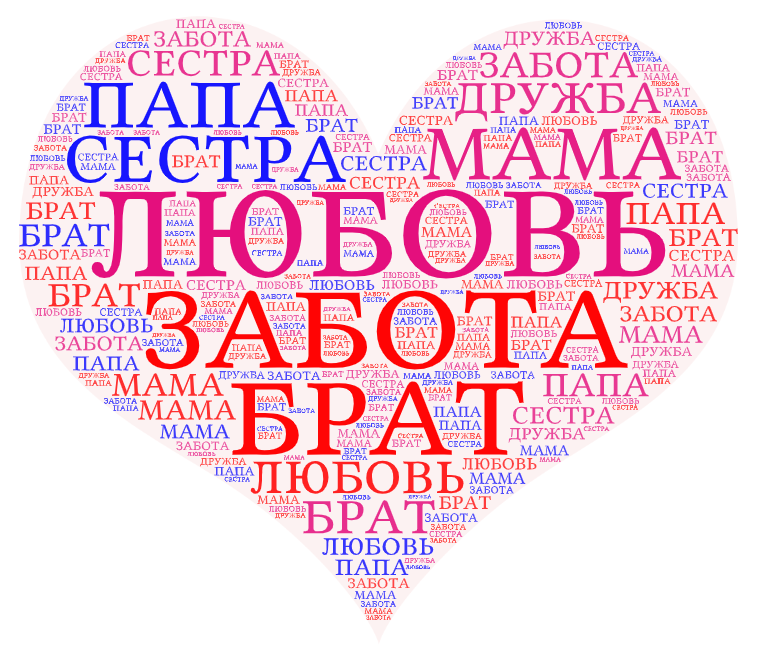 Приложение 2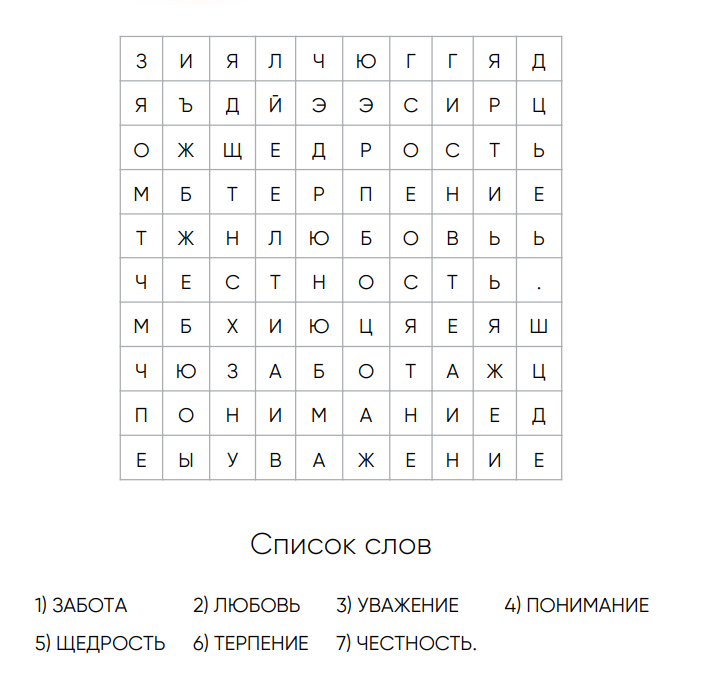 